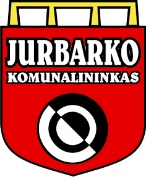         UAB „Jurbarko komunalininkas“DAUGIABUČIO NAMO BENDROJO NAUDOJIMO OBJEKTŲ ADMINISTRATORIAUS VEIKLOS, SUSIJUSIOS SU ADMINISTRUOJAMU NAMU, ATASKAITA2024-03-18JurbarkasAtaskaita - už  kalendorinius 2023 metus.Daugiabučio namo adresas - Žemaitės 23NAMO IŠLAIKYMO IR REMONTO IŠLAIDŲ SUVESTINĖLĖŠŲ KAUPIMAS IR PANAUDOJIMAS, EURPLANINIŲ DARBŲ VYKDYMAS   NENUMATYTI NAMO BENDROJO NAUDOJIMO OBJEKTŲ REMONTO DARBAIDUOMENYS APIE ELEKTROS ENERGIJOS SUVARTOJIMĄ NAMEKITA  INFORMACIJAAtaskaita patalpinta internete www.jurbkom.lt .Informaciją apie kiekvieno abonemento (buto ar kitų patalpų savininkų) įmokas ir įsiskolinimus galite gauti pas bendro naudojimo objektų administratorių UAB „Jurbarko komunalininkas“.Eil.Nr.Išlaidų pavadinimas    SumaEurPastabos1.Priskaičiuota mokėjimų namo išlaikymui    		Priskaičiuota mokėjimų namo išlaikymui    		Priskaičiuota mokėjimų namo išlaikymui    		1.1.bendrojo naudojimo objektų administravimo464,41.2.techninės priežiūros 473,16išskyrus šildymo ir karšto vandens sistemų1.3.šildymo ir karšto vandens sistemų priežiūros694,44eksploatavimas2.Bendrojo naudojimo objektų remonto ir atnaujinimo darbaiBendrojo naudojimo objektų remonto ir atnaujinimo darbaiBendrojo naudojimo objektų remonto ir atnaujinimo darbai2.1.Planiniai darbai 96,51Už darbus ir medžiagas pagal sąskaitas2.2Nenumatyti darbai (avarijų likvidavimas, kitoks smukus remontas)271,71Iš kaupiamųjų lėšų apmokėta tik už medžiagas ir mechanizmusIš viso panaudota kaupiamųjų lėšų :Iš viso panaudota kaupiamųjų lėšų :368,22Pavadi-nimasLikutis  metų pradžiojeAtaskaitinių metųAtaskaitinių metųAtaskaitinių metųAtaskaitinių metųAtaskaitinių metųPanaudota permetusLikutis metų pabaigoje(2+5+7-8)Pas-tabosPavadi-nimasLikutis  metų pradžiojeTarifas, Eur/m2PlanuotasukauptiSukauptaĮsiskolinimasPalūkanosPanaudota permetusLikutis metų pabaigoje(2+5+7-8)Pas-tabos12345678910Kaupia-mosios įmokos-81,100,05240,36238,01368,22-211,31Eil.Nr. Darbų pavadinimasTrumpas darbų aprašymas(apimtis, medžiagos, kiekis)Kaina, EurĮvykdymas, EurĮvykdymas, EurPastabos(darbai atlikti, mėn.)Eil.Nr. Darbų pavadinimasTrumpas darbų aprašymas(apimtis, medžiagos, kiekis)Faktinė Panaudota sukauptų lėšų Panaudota kitų lėšų (šaltinis)Pastabos(darbai atlikti, mėn.)1Pašto dėžučių keitimasDėžutės, tvirtinimo medžiagos, pakabukai96,5196,5110Iš viso su PVM:Iš viso su PVM:Iš viso su PVM:Iš viso su PVM:96,51Eil.Nr.Darbų pavadinimasTrumpas darbų aprašymas (medžiagos ir kt.) Faktinė kaina, EurĮvykdymas,  EurĮvykdymas,  EurPastabos (darbai atlikti, mėn.)Eil.Nr.Darbų pavadinimasTrumpas darbų aprašymas (medžiagos ir kt.) Faktinė kaina, EurPanaudota sukauptų lėšųPanaudota kitų lėšų (šaltinis)Pastabos (darbai atlikti, mėn.)1Bendro apšvietimo tvarkymasJudesio daviklis*, lemputė*, lauko apšvietimo šviestuvas00-1Bendro apšvietimo tvarkymasJudesio daviklis*, lemputė*, lauko apšvietimo šviestuvas25,3925,39052Vandentiekis Kranas, jungtis5,785,78013Durys Kodinė spyna26,3526,35044Šilumos mazgasŠilumokaičio praplovimo skystis16,9416,94075Vandentiekis Movos*3, kranai*3, trišakis, jungtys*270,2270,22096Vandentiekis, šilumos punktasSant.medžiagos, detalės ir mechanizmai pagal aktą Nr.1322127,03127,0312Iš viso:Su pvmIš viso:Su pvmIš viso:Su pvm271,71kWhEUR su PVMPastabosElektros energija bendrosioms reikmėms1858473,76Direktoriaus pavaduotojas būsto priežiūrai(Parašas)Vytautas Stulgaitis